DIETNI JEDILNIK OŠ PIRNIČE , 20. 11. do  24. 11. 2017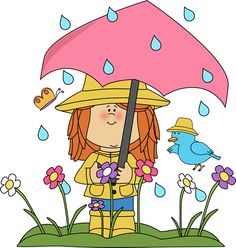 Jedilnik za posamezne specifične diete se oblikuje dodatno v skladu z zdravniškimi priporočili.Alergeni - legenda:1 - žita, ki vsebujejo pšenični gluten; 2 - raki; 3 - ribe; 4 - jajca; 5 - mleko; 6 - soja; 7 - arašidi (kikiriki); 8 - lupinasto sadje (oreščki); 9 - listna zelena; 10 -  gorčično seme; 11 - sezamovo seme; 12 - žveplov dioksid in sulfiti v konc. > 10 mg/kg ; 13 - volčji bob; 14 – mehkužciZajtrkZajtrkMalicaMalicaKosiloKosiloPop. malicaPop. malicaPONEDELJEKmleko brez laktozepiščančje rezinice v zelenjavni omakiPONEDELJEKmarmeladanjoki brez glutenaPONEDELJEKkruh brez glutenasolataPONEDELJEKsadjesadjeTOREKčaj brez sladkorjakorenčkova juhaTOREKsirni namaz brez laktozebrezglutenske testenineTOREKbrezglutenski kruhkarbonara omaka brez laktozeTOREKjajce4solataTOREKsadjesadjeSREDAmlečni riž brez laktozeohrovtova juhaSREDArižev vafeljmesna lazanja brez laktoze in glutenaSREDAsadjesolataSREDAsadjeSREDAČETRTEKnavadni jogurt brez laktozesvinjska ribica v omaki s suhimi slivamiČETRTEKbombeta brez glutenaštruklji brez glutena in laktozeČETRTEKpiščančja  prsasolataČETRTEKparadižniksadjeČETRTEKsadjePETEKčaj brez sladkorjaješprenova juha z zelenjavoPETEKribji namaz3brezglutenski kruhPETEKčrn kruh1cmoki brez laktoze, glutena in jajcPETEKpaprikasadjePETEKsadje